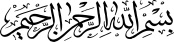   هر سؤال   2      نمره دارد	        	                                                                                                                                                                                                                                                                                                                                                                                                                                                                                                                                موفق باشيد  تکمیلی غیرحضوریتکمیلی غیرحضوریامتحانات پایانی -  نيمسال دوم  95 ـ  94 امتحانات پایانی -  نيمسال دوم  95 ـ  94 امتحانات پایانی -  نيمسال دوم  95 ـ  94 امتحانات پایانی -  نيمسال دوم  95 ـ  94 امتحانات پایانی -  نيمسال دوم  95 ـ  94 رشته: رشته: تفسیرتفسیر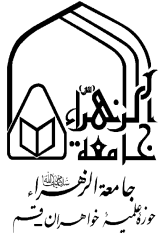 نام درس  :فقه استدلالی 1 فقه استدلالی 1 فقه استدلالی 1 فقه استدلالی 1 کد درس :کد درس :کد درس :862100186210018621001تاریخ امتحان  :28/4/9528/4/95ساعت برگزاری :88مدت پاسخگویی :مدت پاسخگویی :مدت پاسخگویی :مدت پاسخگویی :90 دقیقهنـام نـام نام خانوادگینام خانوادگینام پدرکد تحصیلیکد تحصیلیکد تحصیلینام استان محل آزمون نام استان محل آزمون نمره برگهنمره برگهتـوجه قبل از شروع به پاسخگویی سوالات حتما مشخصات فردی، کد تحصیلی و نام محل آزمون خود را به صورت دقیق بنویسید. فقط به 10 سؤال پاسخ دهيد، در صورت پاسخ به همه سؤالات، سؤال آخر حذف شده و نمره‌ای به آن تعلق نخواهد گرفت. برای پاسخگویی به سوالات ترتیب پاسخگویی رعایت شود تا اساتید محترم زمان تصحیح، دچار مشکل نگردند. قبل از شروع به پاسخگویی سوالات حتما مشخصات فردی، کد تحصیلی و نام محل آزمون خود را به صورت دقیق بنویسید. فقط به 10 سؤال پاسخ دهيد، در صورت پاسخ به همه سؤالات، سؤال آخر حذف شده و نمره‌ای به آن تعلق نخواهد گرفت. برای پاسخگویی به سوالات ترتیب پاسخگویی رعایت شود تا اساتید محترم زمان تصحیح، دچار مشکل نگردند. قبل از شروع به پاسخگویی سوالات حتما مشخصات فردی، کد تحصیلی و نام محل آزمون خود را به صورت دقیق بنویسید. فقط به 10 سؤال پاسخ دهيد، در صورت پاسخ به همه سؤالات، سؤال آخر حذف شده و نمره‌ای به آن تعلق نخواهد گرفت. برای پاسخگویی به سوالات ترتیب پاسخگویی رعایت شود تا اساتید محترم زمان تصحیح، دچار مشکل نگردند. قبل از شروع به پاسخگویی سوالات حتما مشخصات فردی، کد تحصیلی و نام محل آزمون خود را به صورت دقیق بنویسید. فقط به 10 سؤال پاسخ دهيد، در صورت پاسخ به همه سؤالات، سؤال آخر حذف شده و نمره‌ای به آن تعلق نخواهد گرفت. برای پاسخگویی به سوالات ترتیب پاسخگویی رعایت شود تا اساتید محترم زمان تصحیح، دچار مشکل نگردند. قبل از شروع به پاسخگویی سوالات حتما مشخصات فردی، کد تحصیلی و نام محل آزمون خود را به صورت دقیق بنویسید. فقط به 10 سؤال پاسخ دهيد، در صورت پاسخ به همه سؤالات، سؤال آخر حذف شده و نمره‌ای به آن تعلق نخواهد گرفت. برای پاسخگویی به سوالات ترتیب پاسخگویی رعایت شود تا اساتید محترم زمان تصحیح، دچار مشکل نگردند. قبل از شروع به پاسخگویی سوالات حتما مشخصات فردی، کد تحصیلی و نام محل آزمون خود را به صورت دقیق بنویسید. فقط به 10 سؤال پاسخ دهيد، در صورت پاسخ به همه سؤالات، سؤال آخر حذف شده و نمره‌ای به آن تعلق نخواهد گرفت. برای پاسخگویی به سوالات ترتیب پاسخگویی رعایت شود تا اساتید محترم زمان تصحیح، دچار مشکل نگردند. قبل از شروع به پاسخگویی سوالات حتما مشخصات فردی، کد تحصیلی و نام محل آزمون خود را به صورت دقیق بنویسید. فقط به 10 سؤال پاسخ دهيد، در صورت پاسخ به همه سؤالات، سؤال آخر حذف شده و نمره‌ای به آن تعلق نخواهد گرفت. برای پاسخگویی به سوالات ترتیب پاسخگویی رعایت شود تا اساتید محترم زمان تصحیح، دچار مشکل نگردند. قبل از شروع به پاسخگویی سوالات حتما مشخصات فردی، کد تحصیلی و نام محل آزمون خود را به صورت دقیق بنویسید. فقط به 10 سؤال پاسخ دهيد، در صورت پاسخ به همه سؤالات، سؤال آخر حذف شده و نمره‌ای به آن تعلق نخواهد گرفت. برای پاسخگویی به سوالات ترتیب پاسخگویی رعایت شود تا اساتید محترم زمان تصحیح، دچار مشکل نگردند. قبل از شروع به پاسخگویی سوالات حتما مشخصات فردی، کد تحصیلی و نام محل آزمون خود را به صورت دقیق بنویسید. فقط به 10 سؤال پاسخ دهيد، در صورت پاسخ به همه سؤالات، سؤال آخر حذف شده و نمره‌ای به آن تعلق نخواهد گرفت. برای پاسخگویی به سوالات ترتیب پاسخگویی رعایت شود تا اساتید محترم زمان تصحیح، دچار مشکل نگردند. قبل از شروع به پاسخگویی سوالات حتما مشخصات فردی، کد تحصیلی و نام محل آزمون خود را به صورت دقیق بنویسید. فقط به 10 سؤال پاسخ دهيد، در صورت پاسخ به همه سؤالات، سؤال آخر حذف شده و نمره‌ای به آن تعلق نخواهد گرفت. برای پاسخگویی به سوالات ترتیب پاسخگویی رعایت شود تا اساتید محترم زمان تصحیح، دچار مشکل نگردند.«و في تحقق الزواج الدائم بلفظ التمتع‌ اشکال ... و اذا قيل: يمكن التمسك بالنصوص الدالة على انقلاب العقد المنقطع دائما اذا لم يذكر الاجل نسيانا ...» ؛  مفاد قسمت مشخص شده را تبیین کنید.«و اما ولاية الابوين في زواج البكر‌ فقد وقعت محلا للخلاف، ...  عن أبي عبد اللّه «سألته عن البكر إذا بلغت مبلغ النساء أ لها مع أبيها أمر؟ فقال: ليس لها مع أبيها أمر ما لم تثيّب».روایت مذکور مستند چه حکمی است؟ مشخصاً بنویسید.«و اما تكشف المرأة لدى غير البالغ‌ فمقتضى المفهوم في قوله تعالى: وَ لا يُبْدِينَ زِينَتَهُنَّ إِلّا لِبُعُولَتِهِنَّ ... أَوِ الطِّفْلِ الَّذِينَ لَمْ يَظْهَرُوا عَلى عَوْراتِ النِّساءِ عدم جوازه الا أن مقتضى صحيحة البزنطي عن الرضا: «يؤخذ الغلام بالصلاة و هو ابن سبع سنين. و لا تغطّي المرأة شعرها منه حتى يحتلم الجواز.»الف) مفهوم آیه شریفه را ذکر کنید.                    ب) چگونه بین مفهوم آیه و روایت جمع می شود؟ «لا معنى للإشكال في دلالة الآية الكريمة« فَمَا اسْتَمْتَعْتُمْ بِهِ مِنْهُنَّ فَآتُوهُنَّ أُجُورَهُنَّ فَرِيضَةً» بدعوى أن الاستمتاع ليس بمعنى عقد التمتع بل بمعنى الدخول المتحقق في العقد الدائم و أن الآية بصدد بيان أن الدخول موجب لاستحقاق المهر كاملا، أن هذا لا يجدي بعد دلالة السنّة الشريفة و اتفاق المسلمين على ذلك».با توجه به متن فوق ، اشکال اهل سنت در مشروعیت نکاح موقت و پاسخ آن را بنویسید.روایت نبوی«يحرم من الرضاع ما يحرم من النسب» فقط شامل عناوین اصلی محرمات است نه عناوین ملازم؛ ثمره این دو احتمال را ذکر کنید.از صحيحه ابن سنان: « سألت أبا عبد اللّه عن لبن الفحل قال:  هو ما ارضعت امرأتك من لبنك» سه شرط از شروط رضاع محرم استفاده شده است؛ آن سه شرط چیست و چگونه استفاده شده است؟اصطلاحات مقابل را تعریف کنید:       نشوز   ـ  اشهاد   ـ   اعتداد    ـ    مصاهره«ثم انه قد يشكك في وجوب المضاجعة أيضا باعتبار ان الروايات دلت على وجوب المبيت دون المضاجعة عنده، و معه يتمسك لنفي وجوبها بالأصل» ؛  مراد از «مضاجعه» و «اصل» در عبارت چیست؟و اما اعتبار ان لا تكون الزوجة متمردة على القيام بالحقوق الزوجية‌ فباعتبار ان المعاشرة بالمعروف المأمور بها في الآية الكريمة لا تقتضي الا لزوم انفاق الزوج على زوجته في حالة قيامها بحقوقه و الا فتركه للإنفاق لا يعدّ امرا مخالفا للمعاشرة بالمعروف.الف) موضوع عبارت فوق چیست؟                       ب) مفاد قسمت مشخص شده را تبیین کنید.«و اما أن المدار فی وجوب الانفاق علی المتعارف فیمکن أن یقرب ببیانین: أ. التمسک بفکرة الاطلاق المقامی».عبارت را توضیح دهید.پنج شرط از شروط صحت طلاق را بنویسید.